2021年第二十三届高交会邀请函  中国国际高新技术成果交易会（简称高交会）由中国商务部、科技部、工信部、国家发改委、农业农村部、国家知识产权局、中国科学院、中国工程院等部委和深圳市人民政府共同举办，是目前中国规模最大、最具影响力的科技类展会，有“中国科技第一展”之称。　　共同举办单位： 中华人民共和国商务部、中华人民共和国科学技术部、中华人民共和国工业和信息化部、中华人民共和国国家发展和改革委员会、中华人民共和国农业农村部、中华人民共和国国家知识产权局、中国科学院、中国工程院、深圳市人民政府　　承办单位：深圳市中国国际高新技术成果交易中心（深圳会展中心管理有限责任公司）　　举办时间：2021年11月17日至21日，为期5天举办地点：深圳会展中心	展位预订：振生13603021342（微信同号）   QQ:1370690442收费标准：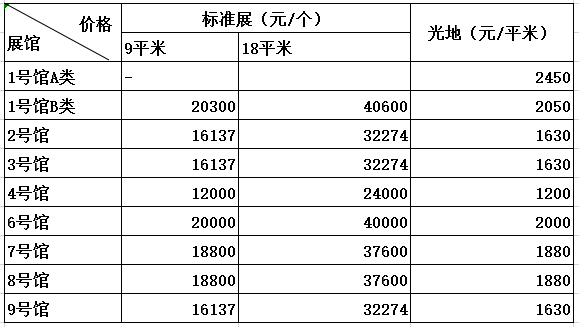 参展范围：信息技术与产品展(1号馆） 　　　　中国最大的信息技术及产品进出口专业化交易展览会之一。 　　　　重点展示人工智能、智能制造、智能家居、第五代移动通信技术、虚拟现实、增强现实、混合现实、物联网、互联网+、智能汽车、云计算、运动健康、3D打印及材料等专业领域的前沿技术及产品。 　　　　节能环保展、新能源展(2号馆） 　　　　重点展示水治理、垃圾处理、空气净化、节能电机等节能技术和环境保护领域的热点技术与产品，以及核能、太阳能和储能等绿色能源方面的最新产品与技术。 　　　　绿色建筑展(2号馆） 　　　　高交会最受瞩目的新兴品牌专业展。 　　　　重点展示绿色建筑与城市设计、规划咨询、绿色建材、绿色照明、外墙保温、楼宇智控、绿建施工、生态园林、可再生能源的建筑应用等建筑节能领域的最新产品与技术。 　　　　新材料展(2号馆） 　　　　重点展示新材料行业里的石墨烯、电子信息材料、3D打印材料、高性能复合材料、纳米材料等最新产品、技术等。 　　　　智慧医疗健康展(2号馆） 　　　　聚焦医疗大数据、移动医疗、移动健康、 远程医疗、智能养老、家庭医疗电子、穿戴式医疗电子及个人健康管理、互联网+体检、医疗终端软硬件，涵盖智慧医疗健康产业上下游。 　　　　光电显示展(3号馆） 　　　　中国光电显示行业最具影响力的展会之一。 　　　　展示光电显示产业上下游产业链全球最先进的技术与产品。重点展示产业中最尖端最前沿的液晶面板模块（LCD），有机发光二极管显示技术（OLED），量子点显示技术（QLED），Micro-Led显示技术,大屏幕激光投影显示技术等显示技术以及上下游相关的应用材料和相关设备，助力中国及全球显示技术的创新和发展。 　　　　航空航天科技展(2号馆） 　　　　集中展示航空电子技术及设备、卫星导航及北斗应用、航空精密制造及装备等领域的最新技术和产品。 国家高新技术展（4号馆）国家级科技创新成果的集中展示。突出展示国家战略性新兴产业、工业化和信息化深度融合发展所涉及的重点领域。 展品涵盖通讯、移动互联、物联网、云计算、大数据、车联网、人工智能、虚拟现实、智能制造、智能穿戴、智能家居、3D打印等技术及相关成果。A、传感器、射频技术、全球定位系统等物联网相关的技术与产品；B、智能社区、智能交通、智能家居、机器人、3D打印等智能制造相关技术与产品；C、虚拟现实、增强现实、智能穿戴等移动互联和消费电子产品；D、智能手机、平板电脑、新型显示等智能终端产品；E、互联网+交通、互联网+健康、互联网+生活等互联网+解决方案及产品展示。　　　　国家高新技术展（4/5/7/8号馆） 　　　　国家级科技创新成果的集中展示。由国家部委局院组团展出，按照主题明确、专业领域清晰的思路组展布展，突出展示各部委局院的科技重点发展方向、国家重大科技专项、国家战略性新兴产业、工业化和信息化深度融合、供给侧结构性改革、绿色发展所涉及的重点领域。 　　　　创客展（5号馆二楼平台） 　　　　展示创客团体以及创客、大学生、个人发明者的创意产品和项目，并邀请有代表性的众创空间参展，为创新者提供自由开放的协作环境，鼓励跨界的交流，促进创意的实现以至产品化. 　　　　智慧城市展（6号馆） 　　　　汇集城市规划和管理、通讯和信息、安防和应急、云计算和大数据技术应用、物联网、移动应用、智能硬件等多个新ICT领域技术与产品，全面展示新型智慧城市当今全球前瞻的移动互联网、物联网、大数据、云计算的创新应用技术、优秀研发成果和成功智慧城市建设案例，以及新型智慧城市建设概念和新兴技术，为行业发展提供全景式的服务平台。 　　　　创新与科研展（8/9号馆） 　　　　本届高交会创新与科研展将由省市及港澳台、高校、科研院所、行业协会、技术联盟及创新中心围绕特定主题展示相关高新技术产品。 　　　　♦ 省市及港澳台将展示高端制造、新材料、新一代信息技术、生命科学、绿色低碳、数字创意等领域的最新科研成果和先进技术。 　　　　♦ 高校、科研院所及创新中心将展示与企业研发中心合作、实现产学研有机结合的技术创新成果及与战略性新兴产业、基础研究、产业融合相关的研究成果。 　　　　先进制造展（9号馆） 　　　　落实国家“制造强国”战略，聚焦“中国制造2025”重点领域，集中展示智能制造、工业机器人、人工智能、激光产品、高端装备等领域的最新技术、产品和解决方案。 　　　　♦ 先进制造激光展 　　　　♦ 智能制造专区 　　　　♦ 工业机器人专区 　　　　军民融合展（9号馆） 　　　　重点展示民参军、军转民的科技成果和产品，涉及军工电子、信息安全、航天航空、机电装备、新材料、核技术及应用等领域。 　　　　初创企业展（2楼平台） 　　　　汇集初创科技企业，展示初创企业技术创新、产品创新，搭建初创科技企业与创投机构的交流平台，增强大会对科技初创企业成长的全程服务功能。 　　　　高技术服务展区（2楼平台） 　　　　组织投融资机构、技术转移服务机构及其他相关中介机构参展，为科技创新和成果转化提供全方位的支持与服务。 　　　　传感器技术及应用展（2楼平台） 　　　　主要展示传感器底层元器件以及传感器+通讯层、云平台、大数据、应用方案等应用领域的技术与产品 。高交会的优势　　► 高交会拥有“中国科技第一展”的良好品牌形象，是目前中国规模最大、最具影响力的科技类展会，在世界上也具有一定的影响力。　　► 高交会拥有中国政府的强大支持，由多个国家部委院和深圳市人民政府共同举办，多位国家领导人先后莅临高交会参观指导。首届高交会由时任国务院总理朱镕基宣布开幕，第十届高交会期间，时任国务院总理温家宝专门为高交会题词。　　► 高交会为众多企业带来良好收益。微软、IBM、索尼、高通、三星、惠普、西门子、东芝、甲骨文、LG、日立、松下等60多家跨国公司先后多次参展，腾讯、华为、金蝶、科大讯飞、大族激光、同洲电子等一大批优秀中国民营企业从这里走向世界。　　► 高交会是海内外媒体关注的焦点。每届展会有近200家海内外媒体的约1500多名记者参与报道。不仅包括中国媒体，也有来自海外的主流平面媒体及众多网络专业媒体。　　► 高交会有强大的推广手段。承办单位专门制订的专项推广计划，新闻发布会、信函直邮和邮件直邮；充分利用多年来与海内外媒体形成的长期合作关系，让海内外企业和客户全面了解高交会。► 高交会有优质的专业观众群体。一直受到海内外专业人士的热捧，每年的参观人数超过50万人次。机遇和收获　　► 高交会吸引了众多有技术需求的中外企业、中介机构和数千家投资商，将为专利、技术持有者寻找到来自世界各地的合作伙伴！　　► 高交会每年拥有一万多个高新技术项目参展，将为投资商寻找到最新的专利、技术、项目以及大量的投资合作机会！　　► 高交会汇集了来自中国中央和地方政府及企业的大量采购需求，将为高新技术产品和设备生产商寻找到产品快速进入中国市场的渠道！　　► 高交会展出了来自世界各地的高科技产品和大量“中国制造”的高科技产品，将为采购商完成一站式的采购！　　► 高交会汇聚了各类创新创业资源，通过卓有成效的项目路演、资本对接、技术交流、经验分享等活动，将为各类创业者提供展示、分享、交流的平台！　　► 高交会上各种权威机构举办的高端发布会和各种论坛会议、酒会等活动，将为所有参会者提供各种资讯，各种商机！